Wir freuen uns auf Sie!Montag, 5. Mai 201417 – 19 UhrGemeinschaftsraum der Stadtteilschule BergstedtVolksdorfer Damm 218Bus 174, Haltestelle StüffelZeichnungen: © Lebenshilfe für Menschen mit geistiger Behinderung Bremen e.V., Illustrator Stefan Albers, Atelier Fleetinsel, 2013V.i.S.d.P. Rainer Wilcke, wilcke@behindertenforum.infoZeichnungen: © Lebenshilfe für Menschen mit geistiger Behinderung Bremen e.V., Illustrator Stefan Albers, Atelier Fleetinsel, 2013V.i.S.d.P. Rainer Wilcke, wilcke@behindertenforum.info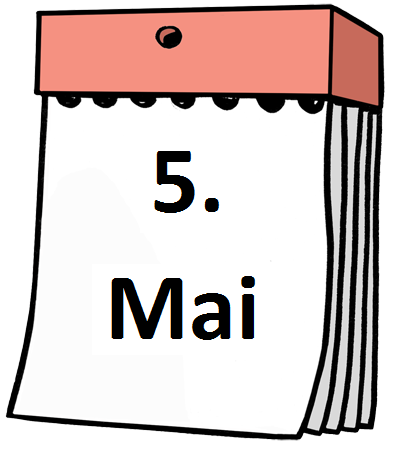 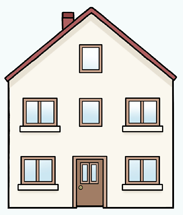 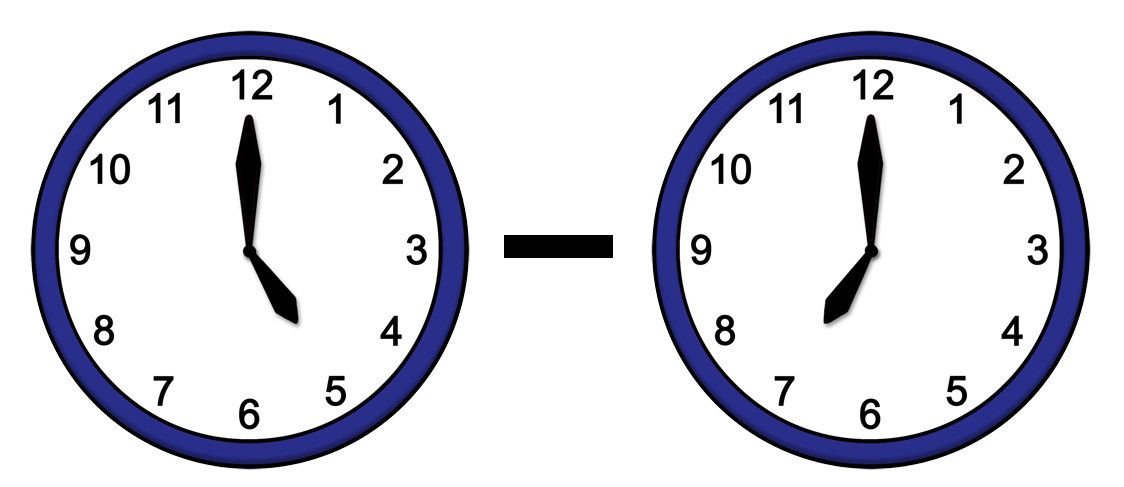 